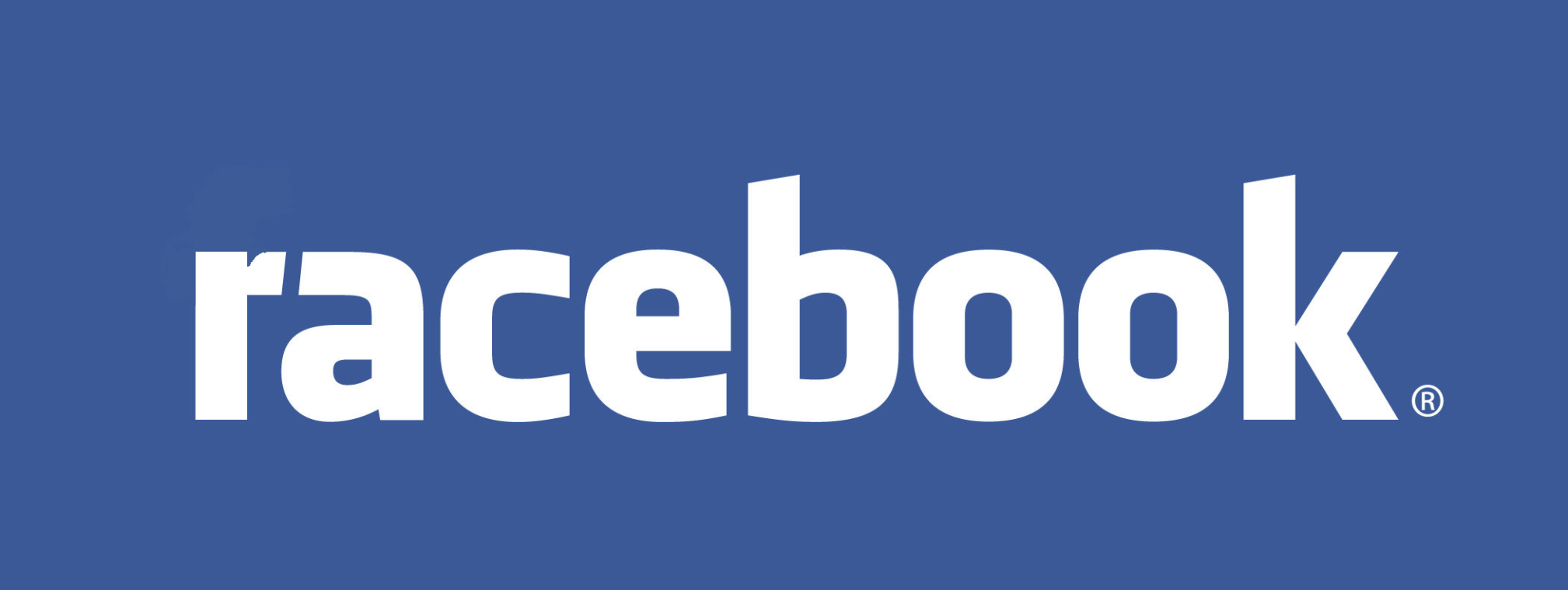 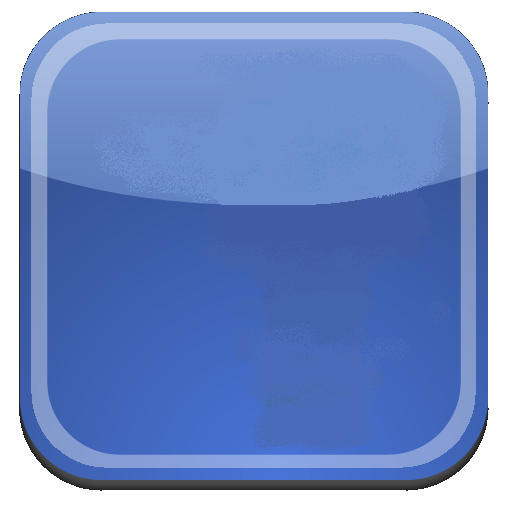 Grades 6-8 St. Dominic Faith Formation 2015-2016ScheduleThe topic for the 6-8th grade faith formation program this year is “Gracebook: the Word of God”, a study of the word of God through the lives of key people of the Bible .  Students will be divided into table groups of 6-7 students with one or more table leaders.   Fr. Denny will lead the class on the evenings with a focus on the biblical characters indicated above.  Mike and Jen Wallin will lead the Faith Labs on the alternating weeks.  These sessions enhance the themes of the presentations with a variety of activities.Classes are on Wednesday evenings 6:15-7:15pm.  With the exception of the orientation evening, all classes will meet in the church social hall.  You are invited to bring the family for dinner prior to most classes.  Students need a copy of the Bible, preferably the New American Bible, the translation from which the readings at Mass are taken.  This is the translation of the “Catholic Youth Bible” which students in our faith formation program and St. Dominic School received in 4th grade.  Copies of the New American Bible are available for $5.GRACEBOOK PLUSStudents interested in committing themselves to read a few chapters from the Bible every night are invited to become members of “Gracebook Plus”.  Following a schedule of designated readings for each day, they will be more immersed in the stories and the lives of the people we study.  They will also be invited to a few special GRACEBOOK PLUS events such as a visit to a Jewish synagogue in St. Paul, a tour of the St. Paul cathedral, and movie pizza parties.  They will also be eligible for an end of the year raffle for a gold-leaf bible and other prizes.  Students can sign up for GRACEBOOK PLUS at no extra cost.Sept. 16Orientation: School GymSept. 23AbrahamSept. 30Faith exercisesOct. 7Jacob (Israel)Oct. 21Faith labOct. 28MosesNov. 4Faith labNov. 11DavidNov. 18Faith labDec. 2Solomon and later kingsJan. 13Isaiah, Jeremiah & EzekielJan. 20Faith labJan. 27Wisdom literature: SirachFeb. 3Faith labFeb. 10Ash Wednesday MassFeb. 17Peter and the ApostlesFeb. 24Faith labMar. 2Women of the GospelsMar. 9Faith labMar. 16Paul & BarnabasMar. 30Faith labApr. 6Luke, Mark, Timothy & TitusApr. 13Faith labApr. 20Philemon and OnesimusApr. 27Faith labMay 4End of Year Mass